RELAZIONE FINALEdel CONSIGLIO DELLA CLASSE   ..…   Sez. ........Anno scolastico 2016-2017SITUAZIONE DELLA CLASSE1.1. Profilo generale in relazione a comportamento, socializzazione, partecipazione e impegno (saper essere)Comportamento	 [ ] inadeguato         [ ]adeguato          [ ]diligente         [ ]lodevole Socializzazione	 [ ] problematica	 [ ] sufficiente       [ ]buona             [ ]ottimaInteresse		 [ ] insufficiente 	 [ ] sufficiente       [ ]adeguato        [ ]elevatoPartecipazione	 [ ] passiva               [ ] sufficiente       [ ]buona             [ ]ottimaImpegno		 [ ] insufficiente	 [ ]sufficiente        [ ]buono 	   [ ]notevoleConsiderazioni specifiche …………………………………………………………………………………………………………………………………………………………………………………………........................................1.2 Profilo generale in relazione a conoscenze e competenze (sapere e saper fare attraverso gli esiti disciplinari dello scrutinio finale)N° studenti promossi ...................                          N° studenti non promossi ……………….1.3. Situazioni problematiche........................................................................................................................................................................................................................................................................2. METODOLOGIEI metodi più adottati per favorire l’apprendimento degli alunni sono stati:specificare.....................................................................................................................3. STRUMENTIGli strumenti più adoperati per favorire l’apprendimento degli alunni sono stati:specificare.....................................................................................................................4. VERIFICHEPer le verifiche sono stati soprattutto utilizzati:specificare.....................................................................................................................5. ATTIVITÀ PROGRAMMATE DAL CONSIGLIO DI CLASSE [ ] attività di recupero[ ] attività di approfondimento[ ] attività integrative[ ] altro (precisare) .................................................................................................................................Per le attività di recupero sono stati generalmente utilizzati:[ ] lezioni tenute dal docente titolare a tutta la classe sulle parti del programma da recuperare[ ] lezioni tenute dal docente titolare ad un gruppo di alunni mentre gli altri studenti erano impegnati in altre attività[ ] momenti di lavoro guidato con la consulenza di compagni più preparati[ ] collaborazioni con docenti di altre sezioni per lezioni comuni su argomenti specifici[ ] altrospecificare..................................................................................................................... Le attività di potenziamento hanno interessato[ ] educazione ambientale[ ] educazione alla legalità[ ] educazione interculturale[ ] educazione stradale[ ] educazione alla sicurezza[ ] progetti  [ ] orientamento[ ] altro (precisare).....................................................................................................................Gli alunni  hanno partecipato alle seguenti attività integrative:[ ] progetti:......................................................................................[ ] laboratorio teatrale[ ] visite guidate e viaggi d’istruzione.............................................[ ] altro (precisare).....................................................................................................................6. RAPPORTI CON LE FAMIGLIE                                       IL CONSIGLIO DI CLASSEData .......................................................                                   Per il Consiglio di ClasseIl Coordinatore 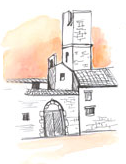 Ministero dell’Istruzione, dell’Università e della Ricerca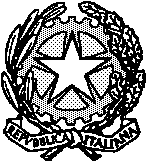 ISTITUTO COMPRENSIVO PERUGIA 8 “Ferro di Cavallo-Olmo”Scuola Secondaria di I° gradoVia Gregorovius – 06127 PerugiaTelefono 075.50088070 – Fax 075.5004544e-mail pgic85800e@istruzione.it – www.istitutocomprensivoperugia8.gov.itDisciplinaN° studenti promossi conN° studenti promossi conN° studenti promossi conN° studenti promossi conN° studenti promossi conN° studenti con debito formativoDisciplina109876N° studenti con debito formativoItalianoStoriaGeografiaIngleseSpagnoloFranceseMatematicaScienzeEd. tecnicaEd. artisticaEd. musicaleEd. fisicaReligioneAlternativa Rel.lezione frontale   [ ]lezione partecipata[ ]insegnamento per problemi  [ ]dibattito in classe[ ]lavori di gruppo  [ ]esercitazioni individuali in classe  [ ]altro [ ]lavagna[ ]lavagna mltimediale (lim)[ ]fotocopiatrice[ ]computer[ ]videoregistratore[ ]audioregistratore[ ]telecamera[ ]fotocamera[ ]altro [ ]interrogazioni orali[ ]prove scritteprove pratiche	                       [ ][ ]test oggettivi[ ]altro [ ]StrumentoContinuativiDiscontinuiTramite diario scolasticoTramite comunicazione formaleTramite colloqui istituzionalizzatiTramite registro elettronicoCognome e nomeDisciplinaFirmaItalianoStoriaGeografiaIngleseFranceseSpagnoloMatematica ScienzeTecnologiaArte e immagineMusicaEd. fisicaReligioneAlternativa ReligioneSostegno